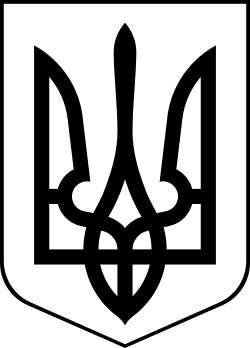 УкраїнаМЕНСЬКА МІСЬКА РАДАЧернігівська область(друга сесія восьмого скликання)РІШЕННЯ23 грудня 2020 року	№ 40Про затвердження Програми поховання померлих безрідних та невідомих громадян на 2021-2023 рокиРозглянувши Програму поховання померлих безрідних та невідомих громадян на 2021-2023 роки, керуючись ст.26 Закону України «Про місцеве самоврядування в Україні», Менська міська радаВИРІШИЛА:1. Затвердити Програму поховання померлих безрідних та невідомих громадян на 2021-2023 роки згідно додатку до даного рішення - додається.2. Фінансування заходів передбачених Програмою здійснювати з врахуванням можливих показників бюджету громади. 3. Контроль за виконанням рішення покласти на заступника міського голови  Менської міської ради відповідно до розподілу функціональних обов`язків.Міський голова	Г.А. ПримаковДодаток до рішення 2 сесії Менської міської ради 8 скликання від 23.12.2020 №40 «Про затвердження Програми поховання померлих безрідних та невідомих громадян на 2021-2023 роки»ПАСПОРТПрограми поховання померлих безрідних та невідомих громадянна 2021-2023рокиПРОГРАМАПоховання невідомих та безрідних на 2021-2023 рокиПрограма визначає порядок використання коштів, виділених з бюджету Менської міської територіальної громади на поховання померлих одиноких громадян, осіб без певного місця проживання, громадян, від поховання яких відмовилися рідні, знайдених невпізнаних трупів відповідно до Закону України «Про поховання та похоронну справу».1. Характеристика програми та метаНазва програми: Програма поховання невідомих та безрідних на 2021-2023 роки.Підстава для розроблення: Закон України «Про поховання та похоронну справу», Державні санітарні правила та норми «Гігієнічні вимоги щодо облаштування і утримання кладовищ в населених пунктах України» МДСанПІН 2.2.2.028-99.Розробник:  Менська міська рада.Мета програми: поховання померлих одиноких громадян, осіб без певного місця проживання, громадян, від поховання яких відмовилися рідні, знайдених невпізнаних трупів.Загальний обсяг фінансування: до 6 000 грн., на одну особу з бюджету Менської міської територіальної громади.Очікувані результати виконання: гарантування належного поховання померлих одиноких громадян, осіб без певного місця проживання, громадян, від поховання яких відмовилися рідні, знайдених невпізнаних трупів, достойне ставлення до тіла померлого, запобігання випадкам не поховання померлих.Контроль за виконанням: Контроль за виконанням Програми здійснює головний розпорядник бюджетних коштів – Менська міська рада.2. Склад проблеми та обґрунтування необхідності її розв’язання програмним методомВідповідно до ст.16 Закону України «Про поховання та похоронну справу», поховання померлих одиноких громадян, осіб без певного місця проживання, громадян, від поховання яких відмовилися рідні, знайдених невпізнаних трупів здійснюється за рахунок коштів відповідних місцевих бюджетів.3. Обґрунтування шляхів і засобів розв'язання проблемиПоховання померлих одиноких громадян, осіб без певного місця проживання, громадян, від поховання яких відмовилися рідні, знайдених невпізнаних трупів потребує виділення коштів на цю мету із бюджету громади.4. Строки та етапи виконання програмиРеалізація програми планується до кінця 2021-2023 року. 5. Перелік заходів програми6. Ресурсне забезпечення програмиФінансове забезпечення Програми здійснюється за рахунок коштів, виділених із бюджету Менської міської територіальної громади в сумі до 6 000 грн. на одну особу.Головний розпорядник коштів – Менська міська рада.7. Очікувані результати виконання програми- гарантування належного поховання померлих одиноких громадян, осіб без певного місця проживання, громадян, від поховання яких відмовилися рідні, знайдених невпізнаних трупів; - достойне ставлення до тіла померлого;- запобігання випадкам не поховання померлих.1Ініціатор розроблення ПрограмиМенська міська рада2Розробник програмиМенська міська рада3Відповідальний виконавець програмиМенська міська рада4Учасники програмиМенська міська рада5Терміни реалізації2021-2023роки6Перелік бюджетів, якіберуть участь у виконанні ПрограмиБюджет Менської міської територіальної громади7Загальний обсяг фінансових ресурсів, необхідних для реалізації Програми на 2021-2023 роки2021 рік – 50 тис. грн.2022 рік – 50 тис. грн.2023 рік – 50 тис. грн.8Мета ПрограмиОрганізація поховання одиноких громадян; осіб без певного місця проживання; осіб, від поховання яких відмовилися рідні; знайдених невпізнаних трупів на території Менської міської територіальної громади.9Очікуваний результатНалежне ставлення до тіла померлого громадянина5.1. Поховання невідомих, безрідних5.1. Поховання невідомих, безрідних5.1. Поховання невідомих, безрідних5.1. Поховання невідомих, безрідних5.1. Поховання невідомих, безрідних5.1. Поховання невідомих, безрідних№ з/пНайменування об’єктів та робітВартість, грн.2021 рік2022 рік2023 рік1.Заходи щодо поховання невідомих, безрідних (згідно з Законом України «Про поховання та похоронну справу»)до 6 000 грн. на одну особу.50 000 грн.50 000 грн.50 000 грн.Усього:  150 000 грн.Усього:  150 000 грн.Усього:  150 000 грн.Усього:  150 000 грн.Усього:  150 000 грн.